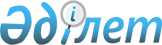 О проекте Закона Республики Казахстан "О внесении дополнений и изменений в некоторые законодательные акты Республики Казахстан по вопросам деятельности независимых отраслевых регуляторов"Постановление Правительства Республики Казахстан от 30 июня 2008 года N 646



      Правительство Республики Казахстан 

ПОСТАНОВЛЯЕТ:




      внести на рассмотрение Мажилиса Парламента Республики Казахстан проект Закона Республики Казахстан "О внесении дополнений и изменений в некоторые законодательные акты Республики Казахстан по вопросам деятельности независимых отраслевых регуляторов".

      

Премьер-Министр




      Республики Казахстан                       К. Масимов


Проект



Закон Республики Казахстан






О внесении дополнений и изменений в некоторые






законодательные акты по вопросам деятельности






независимых отраслевых регуляторов



      


Статья 1


. Внести дополнения и изменения в следующие законодательные акты Республики Казахстан:



      1. В 
 Кодекс 
 Республики Казахстан "Об административных правонарушениях" от 30 января 2001 года (Ведомости Парламента Республики Казахстан, 2001 г., N 5-6, ст. 24; N 17-18, ст. 241; N 21-22, ст. 281; 2002 г., N 4, ст. 33; N 17, ст. 155; 2003 г., N 1-2, ст. 3; N 4, ст. 25; N 5, ст. 30; N 11, ст. 56, 64, 68; N 14, ст. 109; N 15, ст. 122, 139; N 18, ст. 142; N 21-22, ст. 160; N 23, ст. 171; 2004 г., N 6, ст. 42; N 10, ст. 55; N 15, ст. 86; N 17, ст. 97; N 23, ст. 139, 140; N 24, ст. 153; 2005 г., N 5, ст. 5; N 7-8, ст. 19; N 9, ст. 26; N 13, ст. 53; N 14, ст. 58; N 17-18, ст. 72; N 21-22, ст. 86, 87; N 23, ст. 104; 2006 г., N 1, ст. 5; N 2, ст. 19, 20; N 3, ст. 22; N 5-6, ст. 31; N 8, ст. 45; N 10, ст. 52; N 11, ст. 55; N 12, ст. 72, 77; N 13, ст. 85, 86; N 15, ст. 92, 95; N 16, ст. 98, 102; N 23, ст. 141; 2007 г., N 1, ст. 4; N 2, ст. 16, 18; N 3, ст. 20, 23; N 4, ст. 28, 33; N 5-6, ст. 40; N 9, ст. 67; N 10, ст. 69; N 12, ст. 88; N 13, ст. 99; N 15, ст. 106; N 16, ст. 131; N 17, ст. 136, 139, 140; N 18, ст. 143, 144; N 19, ст. 146, 147; N 20, ст. 152; N 24, ст. 180; 2008 г.; Закон Республики Казахстан от 26 мая 2008 года "О внесении изменений и дополнений в некоторые законодательные акты Республики Казахстан по вопросам предупреждения и ликвидации чрезвычайных ситуаций", опубликованный в газетах "Егемен Қазақстан" 4 июня 2008 года и "Казахстанская правда" 3 июня 2008 года):



      1) дополнить статьями 147-6, 147-7, 147-8 следующего содержания:



      "Статья 147-6. Реализация энергопроизводящими организациями электрической энергии



                     по тарифам (ценам) превышающим предельный уровень тарифа на



                     электрическую энергию либо инвестиционный тариф на электрическую



                     энергию



      Реализация энергопроизводящими организациями электрической энергии по тарифам (ценам) превышающим предельный тариф на электрическую энергию, утвержденный государственным органом, осуществляющим руководство в сферах естественных монополий, для групп энергопроизводящих организаций либо превышающим инвестиционный тариф, утвержденный для конкретной энергопроизводящей организации, в случае реализации согласованной инвестиционной программы -



      влекут штраф на юридических лиц, являющихся субъектами малого или среднего предпринимательства, - в размере от трехсот пятидесяти до четырехсот, на юридических лиц, являющихся субъектами крупного предпринимательства, - в размере от тысячи пятисот до двух тысяч месячных расчетных показателей.



      Статья 147-7. Нарушение обязанностей по предоставлению информации



                    (уведомления) в регулирующий орган



      Непредоставление информации об отпускных ценах и уровне доходности производимых (реализуемых) товаров и (или) уведомления о предстоящем повышении цен на товары (работы, услуги) в регулирующий орган в установленные законодательным актом о конкуренции и ограничении монополистической деятельности сроки, а равно предоставление недостоверной и (или) ложной информации в регулирующий орган субъектами рынка в области железнодорожного транспорта, электро- и теплоэнергетики, транспортировки нефти, нефтепродуктов и газа, гражданской авиации, портовой деятельности, телекоммуникаций и почтовой связи, включенными в Государственный реестр субъектов рынка, занимающих доминирующее (монопольное) положение на соответствующем товарном рынке, и субъектами рынка, реализующим товары (работы, услуги) в соответствии с номенклатурой, установленной Правительством Республики Казахстан, -



      влекут штраф на индивидуальных предпринимателей - в размере от двухсот пятидесяти до трехсот, на юридических лиц, являющихся субъектами малого или среднего предпринимательства, - в размере от трехсот пятидесяти до четырехсот, на юридических лиц, являющихся субъектами крупного предпринимательства, - в размере от шестисот до семисот месячных расчетных показателей.



      Статья 147-8. Нарушение субъектами рынка порядка ценообразования на 



                    товары (работы, услуги) по номенклатуре, установленной



                    Правительством Республики Казахстан



      1. Несоблюдение субъектом рынка, реализующим товары (работы, услуги) в соответствии с номенклатурой, установленной Правительством Республики Казахстан, порядка ценообразования, выразившееся в виде не снижения цены на товар (работу, услугу) после получения мотивированного заключения регулирующего органа, -



      влекут штраф на индивидуальных предпринимателей и юридических лиц, являющихся субъектами малого предпринимательства, - в размере от ста до ста пятидесяти, на индивидуальных предпринимателей и юридических лиц, являющихся субъектами среднего предпринимательства, - в размере от ста пятидесяти до двухсот, на юридических лиц, являющихся субъектами крупного предпринимательства, - в размере от пятисот до шестисот месячных расчетных показателей с конфискацией дохода, полученного вследствие совершения административного правонарушения.";



      2) часть первую статьи 541 после цифр "145" дополнить цифрами "147-8";



      3) в части первой статьи 565-1 слова "статьей 147-5" заменить словами "статьями 147-5, 147-6, 147-7, 186, 357-2 (частью первой)";



      4) в статье 565-1, в абзаце тридцать четвертом подпункта 1) части первой статьи 636 слова "контроль и регулирование деятельности" заменить словом "руководство";



      5) в абзаце тридцать четвертом подпункта 1) части первой статьи 636 слова "(статья 356)" заменить словами "(статьи 147-8, 356)".



      2. В 
 Закон 
 Республики Казахстан от 17 апреля 1995 года "О государственной регистрации юридических лиц и учетной регистрации филиалов и представительств" (Ведомости Верховного Совета Республики Казахстан, 1995 г., N 3-4, ст. 35; N 15-16, ст. 109; N 20, ст. 121; Ведомости Парламента Республики Казахстан, 1996 г., N 1, ст. 180; N 14, ст. 274; 1997 г., N 12, ст. 183; 1998 г., N 5-6, ст. 50; N 17-18, ст. 224; 1999 г., N 20, ст. 727; 2000 г., N 3-4, ст. 63, 64; N 22, ст. 408; 2001 г., N 1, ст. 1; N 8, ст. 52; N 24, ст. 338; 2002 г., N 18, ст. 157; 2003 г., N 4, ст. 25; N 15, ст. 139; 2004 г., N 5, ст. 30; 2005 г., N 13, ст. 53; N 14, ст. 55, 58; N 23, ст. 104; 2006 г., N 10, ст. 52; N 15, ст. 95; N 23, ст. 141; 2007 г., N 3, ст. 20):



      в части шестой статьи 6, в части пятой статьи 14, в части четвертой статьи 16 слова "контроль и регулирование деятельности" заменить словом "руководство".



      3. В 
 Закон 
 Республики Казахстан от 28 июня 1995 года "О нефти" (Ведомости Верховного Совета Республики Казахстан, 1995 г., N 11, ст. 76; Ведомости Парламента Республики Казахстан, 1997 г., N 11, ст. 150; 1999 г., N 21, ст. 787; 2003 г., N 6, ст. 34; N 11, ст. 56; 2004 г., N 22, ст. 131; N 23, ст. 142; 2005 г., N 16, ст. 70; 2006 г., N 16, ст. 99; 2007 г., N 2, ст. 18; N 3, ст. 22; N 8, ст. 52; N 9, ст. 67; N 19, ст. 148):



      в пункте 4 статьи 8-2, в пункте 2 статьи 36-3 слова "контроль и регулирование деятельности" заменить словом "руководство".



      4. В 
 Закон 
 Республики Казахстан от 21 января 1997 года "О банкротстве" (Ведомости Парламента Республики Казахстан, 1997 г., N 1-2, ст. 7; N 13-14, ст. 205; 1998 г., N 14, ст. 198; N 17-18, ст. 225; 2000 г., N 22, ст. 408; 2001 г., N 8, ст. 52; N 17-18, ст. 240; N 24, ст. 338; 2002 г., N 17, ст. 155; 2003 г., N 4, ст. 26; N 11, ст. 67; 2004 г., N 6, ст. 42; N 23, ст. 142; 2005 г.,  N 14, ст. 57; 2006 г., N 1, ст. 4; N 3, ст. 22; N 4, ст. 24; N 15, ст. 95; 2007 г., N 1, ст. 4; N 2, ст. 14; 18; N 9, ст. 67):



      в подпункте 5) пункта 2 статьи 19 слова "контроль и регулирование деятельности" заменить словом "руководство".



      5. В 
 Закон 
 Республики Казахстан от 9 июля 1998 года "О естественных монополиях" (Ведомости Парламента Республики Казахстан, 1998 г., N 16, ст. 214; 1999 г., N 19, ст. 646; 2000 г., N 3-4, ст. 66; 2001 г., N 23, ст. 309; 2002 г., N 23-24, ст. 193; 2004 г., N 14, ст. 82; N 23, ст. 138, 142; 2006 г., N 2, ст. 17; N 3, ст. 22; N 4, ст. 24; N 8, ст. 45; N 13, ст. 87; 2007 г., N 3, ст. 20; N 19, ст. 148):



      1) подпункт 23) статьи 3 изложить в следующей редакции:



      "23) уполномоченный орган - государственный орган, осуществляющий руководство в сферах естественных монополий;";



      2) пункт 1 статьи 5 дополнить подпунктом 4-1) следующего содержания:



      "4-1) взимать дополнительную плату или иным образом навязывать дополнительные обязательства, которые по своему содержанию не касаются предмета оказываемых регулируемых услуг (передача финансовых средств и иного имущества, имущественных прав и других);";



      3) в статье 7:



      часть первую дополнить подпунктами 19), 20) и 21) следующего содержания:



      "19) не допускать превышение технических и технологических норм расхода сырья, материалов, топлива, энергии, утвержденных уполномоченным органом, более чем на пять процентов, за исключением случаев увеличения технических и технологических норм расхода сырья, материалов, топлива, энергии при увеличении объемов оказываемых услуг и вследствие непреодолимой силы, а также чрезвычайных ситуаций природного и техногенного характера;



      20) разрабатывать и реализовывать план мероприятий по ликвидации сверхнормативных потерь в случае их наличия;



      21) обеспечить в сроки, установленные уполномоченным органом, снижение уровня нормативных технических потерь на величину, определенную уполномоченным органом;";



      4) в пункте 1 статьи 14:



      подпункт 12) исключить;



      подпункт 13) изложить в следующей редакции:



      "13) устанавливать субъектам естественных монополий сроки и величину снижения нормативных технических потерь.";



      5) в пункте 1 статье 14-1:



      в подпункте 1) после слов "фактически невыполненных работ" дополнить словами ", превышением статей расходов, превышающих пределы нормативных технических потерь, технических и технологических норм расхода сырья, материалов, топлива, энергии, утвержденных уполномоченным органом, более чем на пять процентов";



      дополнить подпунктом 5-1) следующего содержания:



      "5-1) осуществлять контроль:



      за исполнением субъектом естественной монополии тарифной сметы;



      за закупками, затраты на которые учитываются при утверждении тарифов (цен, ставок сборов) или их предельных уровней и тарифных смет на регулируемые услуги (товары, работы) субъекта естественной монополии;".



      6. В 
 Закон 
 Республики Казахстан от 8 декабря 2001 года "О железнодорожном транспорте" (Ведомости Парламента Республики Казахстан, 2001 г., N 23, ст. 315; 2003 г., N 10, ст. 54; 2004 г., N 18, ст. 110; N 23, ст. 142; 2006 г., N 3, ст. 22; N 13, ст. 87; N 14, ст. 89; N 16, ст. 99; N 24, ст. 148; 2007 г., N 9, ст. 67; N 19, ст. 148):



      в подпунктах 3), 20), 21) пункта 2 статьи 14, в пункте 1 статьи 57 слова "контроль и регулирование деятельности" заменить словом "руководство".



      7. В 
 Закон 
 Республики Казахстан от 10 июля 2002 года "О ветеринарии" (Ведомости Парламента Республики Казахстан, 2002 г., N 16, ст. 148; 2004 г., N 23, ст. 142; 2006 г., N 1, ст. 5; N 24, ст. 148; 2007 г., N 2, ст. 18; N 20, ст. 152):



      в пункте 2 статьи 35 слова "уполномоченным государственным органом, осуществляющим контроль и регулирование деятельности субъектов естественных монополии" заменить словами "государственный орган, осуществляющий руководство в сферах естественных монополий".



      8. В 
 Закон 
 Республики Казахстан от 9 июля 2004 года "Об электроэнергетике" (Ведомости Парламента Республики Казахстан, 2004 г., N 17, ст. 102; 2006 г., N 3, ст. 22; N 7, ст. 38; N 13, ст. 87; N 24, ст. 148; 2007 г., N 19, ст. 148):



      1) статью 1 изложить в следующей редакции:



      "Статья 1. Основные понятия, используемые в настоящем Законе



      В настоящем Законе используются следующие основные понятия:



      1) аварийная бронь - минимально необходимая электрическая мощность, подача которой на объект непрерывного электроснабжения сохраняет функционирование важных для него устройств и предотвращает нарушение работы объектов жизнеобеспечения, а также катастрофические экологические, социальные или экономические последствия или гибель людей;



      2) аварийное нарушение - недопустимые отклонения технологических параметров работы электроустановки или ее элементов, вызвавшие вывод их из работы или повреждение во время эксплуатации;



      3) системная авария - аварийное нарушение режимов работы объектов электроэнергетики, приведшее к потере устойчивости единой электроэнергетической системы Республики Казахстан и разделению ее на части;



      4) системные услуги - услуги, оказываемые системным оператором субъектам оптового рынка электрической энергии по передаче электрической энергии, технической диспетчеризации, регулированию и резервированию мощности, организации балансирования производства-потребления электрической энергии;



      5) системный оператор - организация, осуществляющая централизованное оперативно-диспетчерское управление, обеспечение параллельной работы с энергосистемами других государств, поддержание баланса в энергосистеме, оказание системных услуг и приобретение вспомогательных услуг у субъектов оптового рынка электрической энергии, а также передачу электрической энергии по национальной электрической сети, ее техническое обслуживание и поддержание в эксплуатационной готовности;



      6) охранная зона тепловых сетей - земельные участки, отведенные в целях обеспечения сохранности тепловых сетей, создания нормальных условий эксплуатации, предотвращения их повреждений, а также несчастных случаев среди населения, оказавшегося в охранной зоне этих сетей;



      7) передача тепловой энергии - услуга по транспортировке тепловой энергии по тепловым сетям, оказываемая энергопередающими организациями в соответствии с заключенными договорами;



      8) розничный рынок тепловой энергии - система отношений участников производства, передачи и потребления тепловой энергии, функционирующая на основе договоров;



      9) прибор коммерческого учета - техническое устройство, предназначенное для коммерческого учета электрической мощности, электрической или тепловой энергии, разрешенное к применению в порядке, установленном законодательством Республики Казахстан;



      10) единая электроэнергетическая система Республики Казахстан - совокупность электрических станций, линий электропередачи и подстанций, обеспечивающих надежное и качественное энергоснабжение потребителей Республики Казахстан;



      11) резерв электрической мощности единой электроэнергетической системы Республики Казахстан - электрическая мощность агрегатов энергопроизводящих организаций, имеющих требуемую структуру, величину, а также степень готовности к диспетчеризации, соответствующие требованиям, предусмотренным договором;



      12) вспомогательные услуги - услуги, приобретаемые системным оператором у субъектов оптового рынка электрической энергии для обеспечения готовности необходимых объемов и структуры оперативных резервов электрической мощности, регулирования активной и реактивной мощностей, по запуску энергосистемы из обесточенного состояния;



      13) операционные сутки - текущие сутки, в течение которых системный оператор осуществляет операции по централизованному оперативно-диспетчерскому управлению исполнением заключенных субъектами оптового рынка электрической энергии договоров купли-продажи электрической энергии;



      14) централизованное оперативно-диспетчерское управление - осуществляемый системным оператором процесс непрерывного управления технически согласованной работой энергопроизводящих, энергопередающих, энергоснабжающих организаций и потребителей электрической энергии, обеспечивающий нормативный уровень надежности единой электроэнергетической системы Республики Казахстан и соблюдение нормативного качества электрической энергии;



      15) межрегиональные и (или) межгосударственные линии электропередачи - линии электропередачи напряжением 220 кВ и выше, обеспечивающие передачу электрической энергии между регионами и (или) государствами;



      16) региональная электросетевая компания - энергопередающая организация, эксплуатирующая электрические сети регионального уровня;



      17) техническая диспетчеризация - услуга, оказываемая системным оператором по осуществлению централизованного оперативно-диспетчерского управления режимами производства и потребления электрической энергии в единой электроэнергетической системе Республики Казахстан;



      18) потребитель - физическое или юридическое лицо, потребляющее на основе договора электрическую и (или) тепловую энергию;



      19) уполномоченный орган - государственный орган, осуществляющий руководство в области электроэнергетики;



      20) национальная электрическая сеть - совокупность подстанций, распределительных устройств, межрегиональных и (или) межгосударственных линий электропередачи и линий электропередачи, осуществляющих выдачу электрической энергии электрических станций, напряжением 220 кВ и выше, не подлежащих приватизации и ее предварительным стадиям;



      21) коммерческий учет электрической и тепловой энергии - учет электрической и тепловой энергии, необходимый для взаиморасчета между сторонами по договорам купли-продажи и передачи электрической и тепловой энергии;



      22) охранная зона электрических сетей - земельные участки, водное и воздушное пространство, отведенные в целях обеспечения сохранности электрических сетей, создания нормальных условий эксплуатации, предотвращения их повреждения, а также несчастных случаев среди населения, оказавшегося в охранной зоне этих сетей;



      23) регулирование электрической мощности - услуга по компенсации отклонений фактической электрической нагрузки субъекта оптового рынка электрической энергии от заявленной электрической нагрузки при условии соблюдения нулевого сальдо обменной электрической энергии с планированием или без планирования в суточном графике;



      24) электроэнергетика - сфера производства, передачи, снабжения и потребления электрической и тепловой энергии;



      25) инвестиционный тариф на электрическую энергию - утвержденная государственным органом, осуществляющим руководство в сферах естественных монополий, максимальная величина отпускного тарифа (цены) на электрическую энергию для энергопроизводящей организации, осуществляющей реализацию согласованной с уполномоченным органом и государственным органом, осуществляющим руководство в сферах естественных монополий, инвестиционной программы (проекта);



      26) субъекты розничного рынка электрической энергии - энергопроизводящие, энергоснабжающие, энергопередающие организации, потребители электрической энергии и иные организации, осуществляющие деятельность на розничном рынке электрической энергии;



      27) субъекты оптового рынка электрической энергии - энергопроизводящие, энергопередающие, энергоснабжающие организации, потребители электрической энергии, системный оператор, оператор централизованной торговли электрической энергией и иные организации, осуществляющие деятельность на оптовом рынке электрической энергии;



      28) предельный уровень тарифа на электрическую энергию - утвержденная государственным органом, осуществляющим руководство в сферах естественных монополий, максимальная величина отпускного тарифа (цены) на электрическую энергию для группы энергопроизводящих организаций;



      29) группа энергопроизводящих организаций - консолидированная группа энергопроизводящих организаций, сформированная по критериям: тип энергопроизводящих организаций, установленная мощность, вид используемого топлива, удаленность от местонахождения топлива;



      30) гарантирующий поставщик электрической энергии - энергоснабжающая организация, осуществляющая энергоснабжение потребителей в случаях прекращения энергоснабжения потребителей всеми другими энергоснабжающими организациями не по вине потребителя;



      31) передача электрической энергии - услуга, оказываемая энергопередающими организациями в соответствии с заключенными договорами передачи электрической энергии;



      32) розничный рынок электрической энергии - система отношений, функционирующая на основе договоров (купли-продажи, передачи и потребления электрической энергии, а также предоставления связанных с этим услуг) между субъектами розничного рынка электрической энергии вне оптового рынка;



      33) оптовый рынок электрической энергии - система отношений, связанных с куплей-продажей электрической энергии, функционирующая на основе договоров между субъектами оптового рынка электрической энергии;



      34) оператор рынка централизованной торговли электрической энергией - организация, осуществляющая централизованные торги электрической энергией, включая спот-торги электрической энергии;



      35) централизованная торговля электрической энергией - сделки по купле-продаже электрической энергии, осуществляемые субъектами оптового рынка электрической энергии в электронной системе торговли на добровольной основе, за исключением случаев, установленных настоящим Законом;



      36) суточный график производства-потребления электрической энергии - утвержденный системным оператором документ, регламентирующий почасовые величины производства и потребления электрической энергии на каждые календарные сутки в соответствии с договорами по купле-продаже электрической энергии, заключенными участниками оптового рынка на рынках децентрализованной купли-продажи электрической энергии и централизованной торговли электрической энергией;



      37) спот-торги электрической энергии (далее - спот-торги) - организованная торговля почасовыми объемами электроэнергии на краткосрочном основании в режимах: за день вперед и в течение операционных суток;



      38) балансирующий рынок электрической энергии - система взаимоотношений между системным оператором и энергопроизводящими, энергоснабжающими организациями, оптовыми потребителями, иными организациями, осуществляющими деятельность на оптовом рынке электрической энергии, складывающаяся в результате физического и последующего финансового урегулирования системным оператором возникающих в режиме реального времени дисбалансов между договорными и фактическими величинами производства и (или) потребления электрической энергии в единой электроэнергетической системе Республики Казахстан в текущие операционные сутки;



      39) балансирующая электроэнергия - электрическая энергия, используемая для устранения возникающих дисбалансов при реализации утвержденного системным оператором почасового суточного графика производства-потребления электрической энергии;



      40) дисбаланс электроэнергии - отклонение фактической величины производства-потребления электрической энергии от величины, утвержденной системным оператором в почасовом суточном графике производства-потребления электрической энергии;



      41) энергетическая экспертиза - экспертиза, проводимая в области электроэнергетики по действующим объектам, проектам реконструируемых, модернизируемых и вновь строящихся объектов, при расследовании технологических нарушений и аварий на энергетическом оборудовании в электрических и тепловых сетях, а также в случаях производственного травматизма на них, на соответствие нормативным правовым актам Республики Казахстан;



      42) энергопередающая организация - организация, осуществляющая на основе договоров передачу электрической или тепловой энергии;



      43) энергоснабжающая организация - организация, осуществляющая продажу физическим и юридическим лицам произведенной и (или) купленной электрической и (или) тепловой энергии;



      44) энергопроизводящая организация - организация, осуществляющая производство электрической и (или) тепловой энергии.";



      2) статью 4 дополнить подпунктом 4-1) следующего содержания:



      "4-1) утверждает прогнозные индексы изменений предельных уровней тарифов на электрическую энергию;";



      3) статью 7 изложить в следующей редакции:



      "Статья 7. Компетенция государственного органа, осуществляющего руководство в сферах естественных монополий.



      Государственный орган, осуществляющий руководство в сферах естественных монополий:



      1) утверждает группы энергопроизводящих организаций по представлению уполномоченного органа;



      2) утверждает предельные уровни тарифов на электрическую энергию для групп энергопроизводящих организаций;



      3) утверждает инвестиционные тарифы на электрическую энергию для энергопроизводящих организаций в случае реализации ими инвестиционных программ, согласованных с уполномоченным органом и государственным органом, осуществляющим руководство в сферах естественных монополий;



      4) утверждает порядок рассмотрения и согласования инвестиционных программ (проектов) энергопроизводящих организаций;



      5) осуществляет контроль за соблюдением энергопроизводящими организациями требований, предусмотренных пунктами 3, 4, 5 статьи 12 настоящего Закона, в том числе путем проведения проверок деятельности энергопроизводящих организаций;



      6) вносит обязательные для исполнения предписания об устранении нарушений энергопроизводящими организациями требований, предусмотренных пунктами 3, 4, 5 статьи 12 настоящего Закона;



      7) обращается в суд в случаях нарушения энергопроизводящими организациями требований, предусмотренных пунктами 3-5 статьи 12 настоящего Закона;



      8) разрабатывает, утверждает в пределах своей компетенции нормативные правовые акты, определенные настоящим Законом.";



      4) в пункте 1 статьи 9, пунктах 4, 5 статьи 14, пункте 1 статьи 16, пункте 4 статьи 22 слова "контроль и регулирование деятельности" заменить словом "руководство";



      5) статью 12 дополнить пунктами 3, 4, 5 следующего содержания:



      "3. Цены на электрическую энергию, отпускаемую энергопроизводящими организациями, определяются энергопроизводящей организацией самостоятельно, не выше предельных уровней тарифов на электрическую энергию, утверждаемых государственным органом, осуществляющим руководство в сферах естественных монополий, в установленном им по согласованию с уполномоченным органом порядке.



      Предельные уровни тарифов на электрическую энергию утверждаются для групп энергопроизводящих организаций, консолидированных государственным органом, осуществляющим руководство в сферах естественных монополий, в группы по следующим критериям и признакам: вид используемого топлива, тип и мощность станции, удаленность от месторождения топлива.



      В случае реализации инвестиционных программ, согласованных с уполномоченным органом и государственным органом, осуществляющим руководство в сферах естественных монополий, энергопроизводящая организация вправе применять инвестиционный тариф на электрическую энергию, утвержденный государственным органом, осуществляющим руководство в сферах естественных монополий в установленном им по согласованию с уполномоченным органом порядке.



      4. Энергопроизводящие организации обязаны осуществлять реализацию электрической энергии по тарифам, не превышающим предельные уровни тарифов на электрическую энергию, утвержденные государственным органом, осуществляющим руководство в сферах естественных монополий, для групп энергопроизводящих организаций либо инвестиционный тариф на электрическую энергию, утвержденный для конкретной энергопроизводящей организации, в случае реализации согласованной инвестиционной программы.



      5. В случае превышения энергопроизводящей организацией уровня тарифов на электрическую энергию, указанных в пункте 3 настоящей статьи, энергопроизводящая организация обязана возвратить потребителям сумму превышения.".



      9. В 
 Закон 
 Республики Казахстан от 31 января 2006 года "О частном предпринимательстве" (Ведомости Парламента Республики Казахстан, 2006 г., N 3, ст. 21; N 16, ст. 99; N 23, ст. 141; 2007 г., N 2, ст. 18; N 3, ст. 20, N 17, ст. 136):



      пункт 25 приложения к указанному Закону изложить в следующей редакции:



      "25. Государственный орган, осуществляющий руководство в сферах естественных монополий:



      контроль в сферах естественных монополий;



      контроль в пределах своей компетенции за соблюдением энергопроизводящими организациями законодательства об электроэнергетике.".



      


Статья 2


. Настоящий Закон вводится в действие по истечении десяти дней после его первого официального опубликования.

      

Президент




      Республики Казахстан


					© 2012. РГП на ПХВ «Институт законодательства и правовой информации Республики Казахстан» Министерства юстиции Республики Казахстан
				